PARTICIPANT QUESTIONNAIRE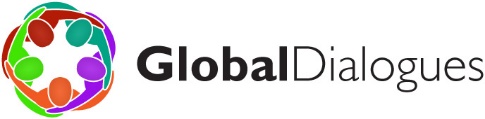 Please fill in this Questionnaire after you finish creating your contest entry. To fill it in, write on the dots (….) or tick (X) the box (□) next to the answers you choose. Your answers will not affect your chances of winning.  I chose number ……. from the List of Suggested Topics on the Contest Leaflet.1. Last name(s), first name(s): ……………………………………………………….................................……………….2. Sex (M/F): …………..  3. Age: …… 4. Country of origin: ……………………….………...........................................5. Complete address: ....………………………………………………………………………...............................….........…………………………………………………………………….………………………..………........................................6.1. Is there a telephone number where we can reach you? 	    	YES □        NO □ 6.2. If your answer is YES, what is that phone number? …………………….....................................…………………6.3. What kind of phone number is that?       Your own mobile (cell) phone □         The mobile of a friend or relative □    Your home phone □      The phone at your school or workplace □       Other □ ..................................………….7.1. Do you have an e-mail address?    			 	YES □        NO □7.2. If you have an e-mail address, what is it? ………….………………………....................................………………8. How would you describe the place where you now live?        The capital city of the country □                  Suburb of the capital □     Another big city □    A small or medium-sized town □    A village or a rural area □ 9.1. Are you enrolled full-time at a school or at a training centre?   	YES □       NO □ 9.2. If your answer to question 9.1 is YES, what is the name of your school or training centre? …………..……………………………………………………………….…………......................................………………9.3 If your answer to question 9.1 is YES, what is your current class level?………………………………….............9.4. If your answer to question 9.1 is NO, what is the highest class level you have completed? ............................10. How are you participating in the contest?			alone □   	in a team □ If you are participating in a team, please state: (counting yourself in these numbers)  10.1. The number of members of your team: ………….  10.2. The number of boys/men in your team: ………….	  10.3. The number of girls/women in your team: ………….  10.4. The number of team members currently enrolled full-time at a school or training centre: …….11.1 Do you have a television in your home?             			YES □       NO □11.2 Do you have Internet access in your home?                 		YES □       NO □11.3 Do you have your own e-mail address? 				YES □       NO □11.4 Do you have your own mobile phone? 				YES □       NO □11.5 Do you have Internet access on your mobile phone?       		YES □       NO □11.5 On average, how many hours do you spend each week:11.5.1 Using a computer (including being online on a computer): 		____ hours11.5.2 Online (using the Internet on a computer, phone or other device):		____ hours